Friends & Family Test report for April 2018Mulberry Medical Practice Results for April 2018ExtremelyLikelyLikelyNeither Likely or UnlikelyUnlikelyExtremely UnlikelyDon’t know512584102Summary          76 %                           14 %                    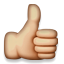 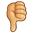          76 %                           14 %                             76 %                           14 %                             76 %                           14 %                             76 %                           14 %                    